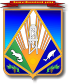 МУНИЦИПАЛЬНОЕ ОБРАЗОВАНИЕХАНТЫ-МАНСИЙСКИЙ РАЙОНХанты-Мансийский автономный округ – ЮграАДМИНИСТРАЦИЯ ХАНТЫ-МАНСИЙСКОГО РАЙОНАР А С П О Р Я Ж Е Н И Еот 30.05.2018                                                                                            № 513-рг. Ханты-МансийскОб утверждении плана мероприятий по организации и проведению культурной программы в рамках I региональной научно-практической конференции «Волдинские чтения» в с. Кышик	В соответствии с Федеральным законом от 06.10.2003 № 131-ФЗ 
«Об общих принципах организации местного самоуправления 
в Российской Федерации», в целях организации и проведения культурной программы в рамках I региональной научно-практической конференции «Волдинские чтения» в с. Кышик:	1. Утвердить план мероприятий по организации и проведению культурной программы в рамках I региональной научно-практической конференции «Волдинские чтения» в с. Кышик (далее – План) согласно приложению.2. Рекомендовать ответственным исполнителям обеспечить выполнение Плана.	3. Опубликовать настоящее распоряжение в газете «Наш район» 
и разместить на официальном сайте администрации Ханты-Мансийского района.	4. Контроль за выполнением распоряжения возложить 
на заместителя главы Ханты-Мансийского района по социальным вопросам.Глава Ханты-Мансийского района                                               К.Р.МинулинПриложение к распоряжению администрацииХанты-Мансийского районаот 30.05.2018 № 513-рПЛАН мероприятий по организации и проведению культурной программы в рамках I региональной научно-практической конференции «Волдинские чтения» в с. Кышик(20 июня 2018 года, с. Кышик Ханты-Мансийского района)№ п/пНаименование мероприятияОтветственный исполнитель1.Подготовка культурной программы (вечер памяти В.С.Волдина, концертная программа творческих коллективов, творческая мастерская «Кышикдок», выставка публикаций, рукописей, фотографий и документов, поэтический салон, презентация проекта «История Югры в семейных фотоархивах обских угров» – «Родовое гнездышко», показательные выступления – гонки на обласах, мастер-класс по изготовлению колданки, дегустация хантыйской национальной кухни)МКУ ХМР «Комитет по культуре, спорту и социальной политике» (далее – МКУ ХМР «Комитет по КСиСП»);МКУ ХМР «Централизованная библиотечная система»;комитет по образованию администрации Ханты-Мансийского района;администрация сельского поселения Кышик (по согласованию); МУК «Культурно-спортивный комплекс с. Кышик» 
(по согласованию);ЧУ «Центр культурного наследия ханты им. В.Волдина» 
(по согласованию)2.Установка уличной сцены, чума, звуковое сопровождение мероприятия (обеспечение звукового оборудования, обслуживание специалистами)администрация сельского поселения Кышик (по согласованию);МУК «Культурно-спортивный комплекс с. Кышик» 
(по согласованию)3.Организация перевозки водным транспортом организационной группы, участников конференции по маршруту «г. Ханты-Мансийск – с. Кышик – г. Ханты-Мансийск»МКУ ХМР «Комитет по КСиСП»;администрация сельского поселения Кышик (по согласованию);ЧУ «Центр культурного наследия ханты им. В.Волдина» 
(Богордаев Р.В.) (по согласованию)4.Обеспечение дежурства медицинского работника в период проведения мероприятияБУ ХМАО «Ханты-Мансийская районная больница» 
(по согласованию)5.Организация выездной торговли с 10 ч 00 мин 
до 17 ч 00 минкомитет экономической политики администрации Ханты-Мансийского района6.Организация работы волонтерских групп в с. Кышик (сопровождение участников конференции)МКУ ХМР «Комитет по КСиСП»;комитет по образованию администрации Ханты-Мансийского районаОрганизация работы площадок культурной программыОрганизация работы площадок культурной программыОрганизация работы площадок культурной программы7.Вечер памяти В.С.ВолдинаЧУ «Центр культурного наследия ханты им. В.Волдина» 
(Богордаев Р.В.) (по согласованию)7.Выставка публикаций, рукописей, фотографий и документов поэта «Живое сердце поэта» МКУ ХМР «Комитет по КСиСП»;МКУ ХМР «Централизованная библиотечная система»;ЧУ «Центр культурного наследия ханты им. В.Волдина» 
(Богордаев Р.В.) (по согласованию)7.Поэтический салон «Большое фольклорное наследство» МКУ ХМР «Комитет по КСиСП»;МКУ ХМР «Централизованная библиотечная система»7.Концертная программа профессиональных и самодеятельных исполнителейМКУ ХМР «Комитет по КСиСП»;МУК «Культурно-спортивный комплекс с. Кышик» 
(по согласованию)7.Творческая мастерская «Кышикдок»комитет по образованию администрации Ханты-Мансийского района7.Презентация проекта «История Югры в семейных фотоархивах обских угров» – «Родовое гнездышко»ЧУ «Центр культурного наследия ханты им. В.Волдина» (Иштимирова-Посохова А.Р.) (по согласованию)7.Показательные выступления – гонки на обласахМКУ ХМР «Комитет по КСиСП»;ЧУ «Центр культурного наследия ханты им. В.Волдина» 
(Богордаев Р.В.) (по согласованию)7.Мастер-класс по изготовлению колданкиЧУ «Центр культурного наследия ханты им. В.Волдина» 
(Богордаев Р.В.) (по согласованию)8.Освещение мероприятия в СМИМКУ ХМР «Комитет по КСиСП»;МАУ ХМР «Редакция газеты» «Наш район»9.Информационное оповещение жителей с. Кышик о проведении культурной программы; организационно-техническое сопровождение мероприятияадминистрация сельского поселения Кышик (по согласованию)